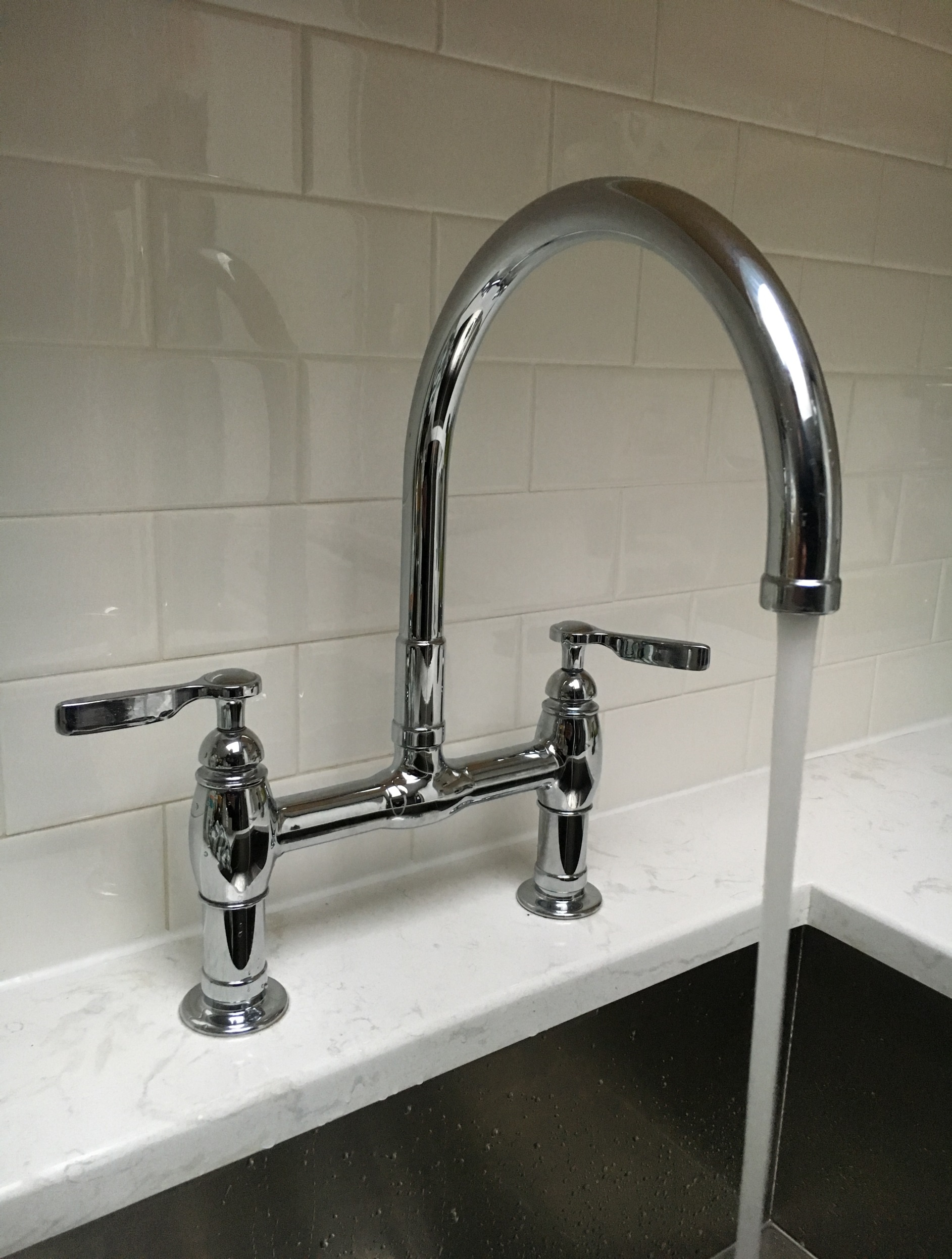 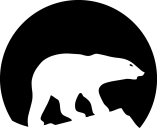 Gouvernement des
Territoires du Nord-OuestINTRODUCTION Sur
L’EAU POTABLE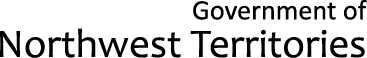 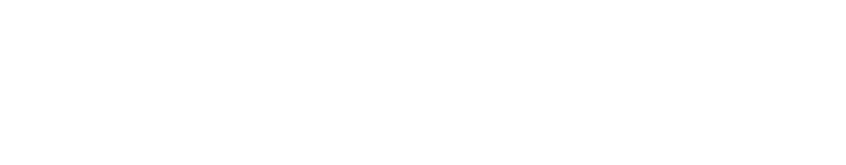 Aux Territoires du Nord-Ouest (TNO), l’eau potable subit une série de traitements et d’analyses pour en assurer la salubrité et la bonne qualité. Les administrations communautaires, le gouvernement des Territoires du Nord-Ouest et les offices des eaux ont tous un rôle à jouer pour veiller à ce que l’eau potable réponde aux exigences du Règlement sur les réseaux d’aqueduc accompagnant la Loi sur la santé publique des TNO, qui se fonde sur la norme de traitement et d’échantillonnage adoptée dans les Recommandations pour la qualité de l’eau potable au Canada.Les TNO utilisent une approche à barrières multiples pour assurer la salubrité de l’eau potable. Cette approche englobe la protection des sources d’eau, les procédés de traitement tels que la filtration et la désinfection, ainsi que le prélèvement régulier d’échantillons, pour vérifier l’efficacité du traitement de l’eau. Les administrations communautaires sont les principales responsables de l’approvisionnement en eau potable. Elles doivent donc s’assurer de confier le traitement de l’eau et la surveillance quotidienne de la qualité de l’eau à du personnel dûment formé. Plusieurs ministères contribuent à faciliter la prestation des services d’approvisionnement en eau potable en offrant soutien, formation, certification, financement de fonctionnement, surveillance et vérification du respect des exigences.Aux TNO, ce sont des opérateurs autorisés qui accomplissent les activités quotidiennes des usines de traitement. Selon la complexité de l’usine dont ils ont la charge, ces opérateurs doivent suivre des cours et passer un examen. Pour maintenir leurs qualifications, ils doivent aussi faire de la formation continue. Les opérateurs s’occupent de l’entretien et du nettoyage de l’usine de traitement en plus d’ajuster le dosage des produits chimiques et d’effectuer les analyses de routine ainsi que la surveillance du niveau de chlore, de la turbidité et de la qualité bactériologique. Les résultats de toutes les analyses, de même que les feuilles de contrôle, pourront être passés en revue par des agents de santé environnementale du ministère de la Santé et des Services sociaux (MSSS) des TNO. Le prélèvement d’une autre série d’échantillons permet d’analyser 28 paramètres physiques et chimiques comme le pH, la présence de métaux, les matières dissoutes, les matières solides totales et la couleur,Le GTNO a mis en ligne un site Web, www.nwtdrinkingwater.ca, qui donne au public de l’information sur les analyses d’eau potable effectuées aux TNO, les procédés de traitement, et les rôles et responsabilités des collectivités et des ministères du GTNO, en plus de répondre aux questions fréquentes sur l’eau potable. Toute interrogation ou préoccupation concernant la qualité de l’eau dans une localité donnée doit être adressée à l’opérateur de l’usine de traitement locale. Si ce dernier ne peut fournir de réponse, le site Web www.nwtdrinkingwater.ca peut être une bonne ressource où trouver les avis et annonces émis au sujet de l’eau potable.*Avis d’ébullition de l’eau    			Ne répond pas aux exigences			Répond aux exigencesCollectivitéClassification de l’usine de traitementSource d’eauProcédé de traitement de l’eauOpérateur autoriséAnalyses chimiques de l’eau traitée(Nombre exigé : 1)Analyses chimiques de l’eau traitée(Nombre exigé : 1)Analyses bactériologiques de l’eau traitée
(Nombre exigé : 48)Analyses bactériologiques de l’eau traitée
(Nombre exigé : 48)CollectivitéClassification de l’usine de traitementSource d’eauProcédé de traitement de l’eauOpérateur autorisé2017201620172016AklavikClasse IIFleuve Mackenzie (chenal Peel)Filtration conventionnelle (coagulation, floculation, sédimentation et filtration), chloration et stockage61600Colville Lake*Petit réseauLac ColvilleFiltration à cartouche, chloration, stockage00Délı̨nePetit réseauGrand lac de l’OursFiltration à cartouche, UV, chloration, stockage63109Behchokǫ̀ (Edzo)Classe IIChenal ouestFiltration conventionnelle (coagulation, floculation, sédimentation et filtration), chloration et stockage69219Behchokǫ̀ (Rae)Classe IILac MarianFiltration conventionnelle (coagulation, floculation, sédimentation et filtration), chloration et stockage5561Fort Good HopeClasse IFleuve MackenzieFiltration sur membrane, chloration et stockage9827Fort LiardClasse IPuits d’eau souterraineFiltration au sable vert avec permanganate de potassium, adoucissement, chloration et stockage10481Fort McPhersonClasse IILac Deep WaterFiltration conventionnelle (coagulation, floculation, sédimentation et filtration), chloration et stockage1636Fort ProvidenceClasse IIFleuve MackenzieFiltration conventionnelle (coagulation, floculation, sédimentation et filtration), chloration et stockage115105Fort ResolutionClasse IIGrand lac des EsclavesFiltration conventionnelle (coagulation, floculation, sédimentation et filtration), chloration et stockage4130Fort SimpsonClasse IIFleuve MackenzieFiltration conventionnelle (coagulation, floculation, sédimentation et filtration), chloration et stockage5872Fort SmithClasse IIIRivière des EsclavesDécanteur à contact de boues, filtration, chloration, fluoruration, stockage6571GametiPetit réseauLac RaeChloration11140Hay RiverClasse IIGrand lac des EsclavesFiltration conventionnelle (coagulation, floculation, sédimentation et filtration), chloration et stockage11472InuvikClasse IIIFleuve MackenzieCoagulation, filtration sur membrane, chloration, fluoruration, stockage5491Jean Marie RiverClasse IFleuve MackenzieFiltration sur membrane, chloration et stockage3944Lutselk’eClasse IGrand lac des EsclavesFiltration sur membrane, chloration et stockage7071Nahanni ButteClasse IPuits d’eau souterraineFiltration au sable vert avec permanganate de potassium, adoucissement, chloration et stockage68103Norman WellsClasse IIFleuve MackenzieFiltration conventionnelle (coagulation, floculation, sédimentation et filtration), chloration et stockage14076PaulatukPetit réseauLac New WaterChloration3637Sachs HarbourPetit réseauLac D.O.T.Filtration à cartouche, chloration3215Sambaa K’eClasse ILac TroutFiltration sur membrane, chloration et stockage4832TsiigehtchicClasse ILac TsoNanofiltration, chloration et stockage5280TuktoyaktukClasse ILac KudlakFiltration sous-pression, UV, chloration et stockage4269TulitaClasse IGrande rivière de l’OursMicrofiltration, chloration et stockage5444UlukhaktokPetit réseauLac RCAFPréfiltration, UV, chloration et stockage5853WekweetiPetit réseauLac SnareChloration4430WhatiClasse IPuits d’eau souterraineFiltration au sable vert avec permanganate de potassium, adoucissement, chloration et stockage160101WrigleyClasse IFleuve MackenzieFiltration sur membrane, chloration et stockage4356YellowknifeClasse IIRivière YellowknifeFiltration sur membrane, chloration, fluoruration et stockage44923822